3. pielikums
Saldus novada pašvaldības 2021. gada
saistošajiem noteikumiem Nr. 54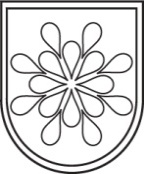 Latvijas RepublikaSALDUS NOVADA DOMELICENCE Nr. (licences numurs)izsniegtaLICENCES PIEPRASĪTĀJS(juridiskas personas nosaukums vai fiziskas personas vārds, uzvārds)Reģistrācijas numurs/personas kodsInterešu izglītības/ pieaugušo neformālās izglītības programmasPROGRAMMAS NOSAUKUMSIzglītojamo vecumposms (ja attiecināms)Stundu skaitsīstenošanai Saldus novadā.Lēmums par licences izsniegšanu pieņemts (datums).Licence derīga līdz (datums)Domes priekšsēdētājs/...................................../